After logging into the system, with login and password provided by the Executive Director, this screen with be visible.Select Expanded Scan Out/Inventory TransfersThe screen below will be displayed. The Password entered on login will be required again before medication can be dispensed.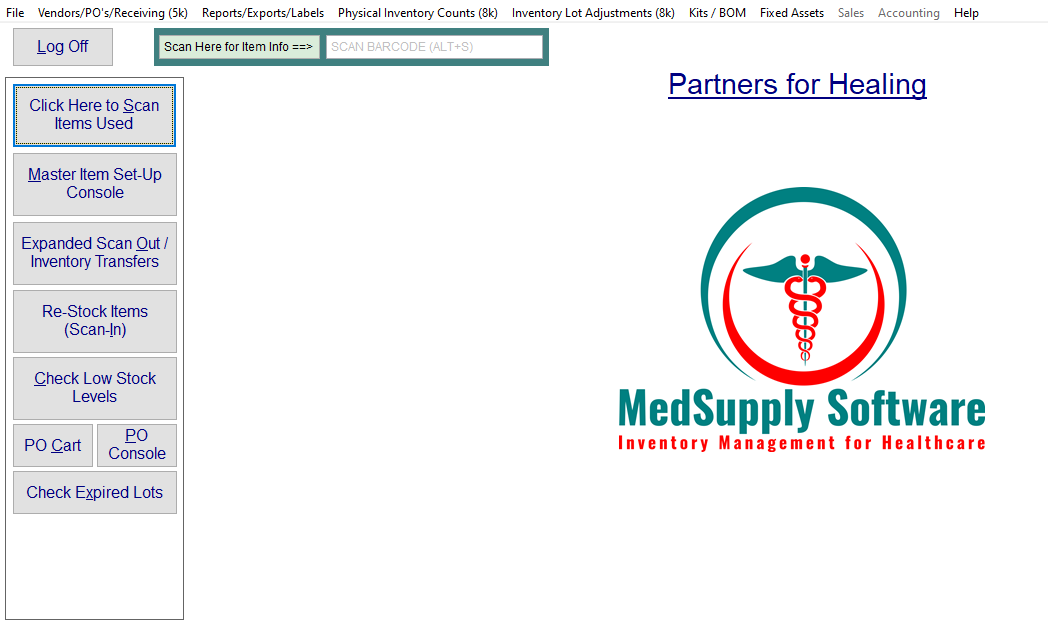 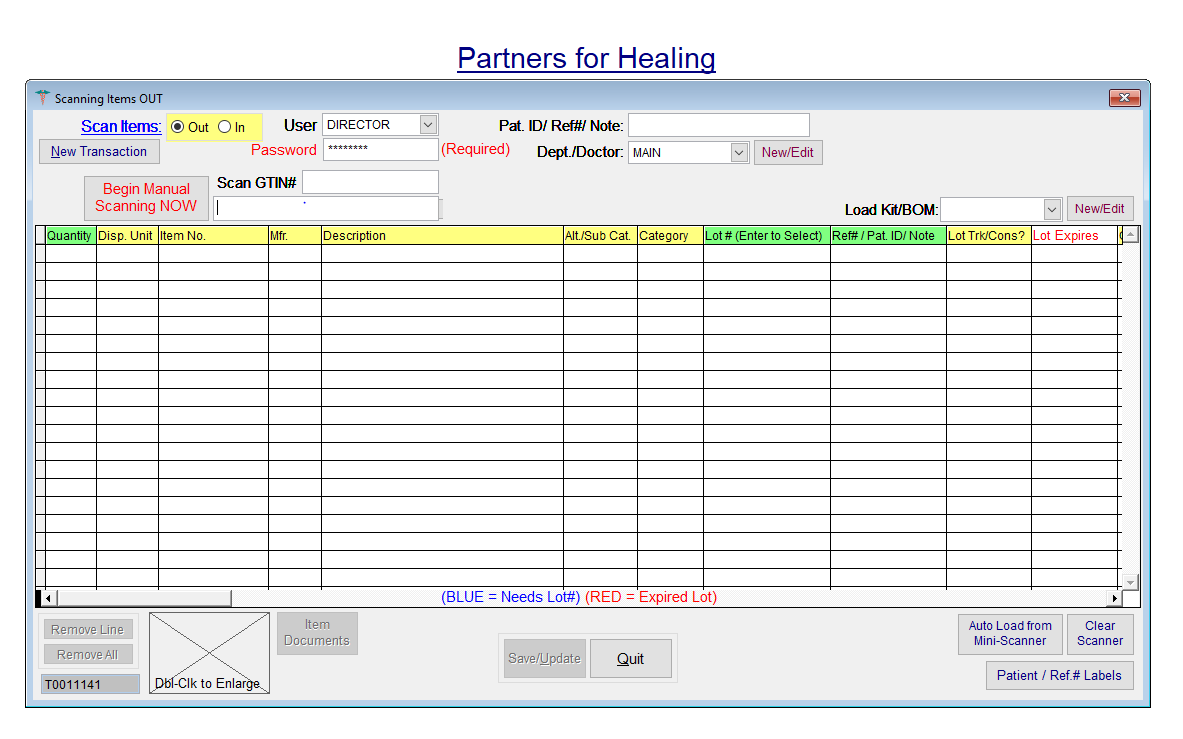 Enter a portion of the medication name in the Begin Manual Scanning NOW field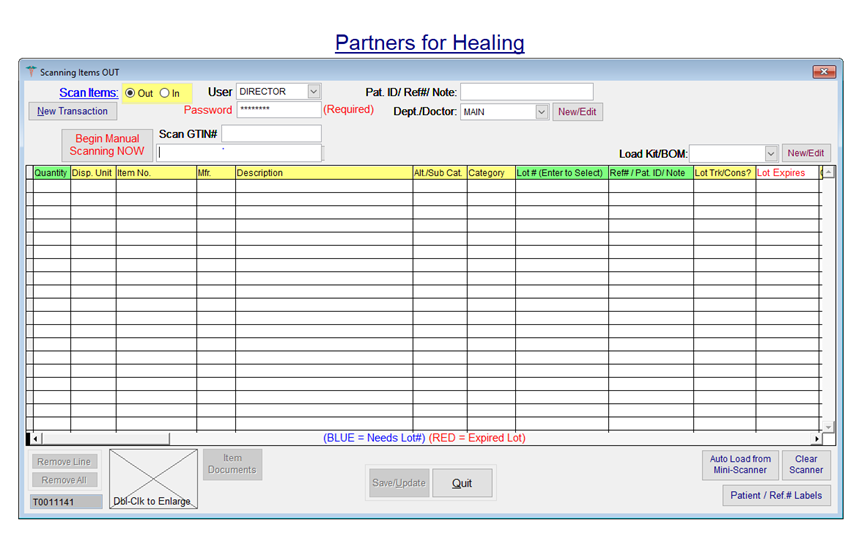 Any medications matching the entry will be displayed.  If the exact name or reference number is known, it can be entered and the Scanning Item OUT screen will displayed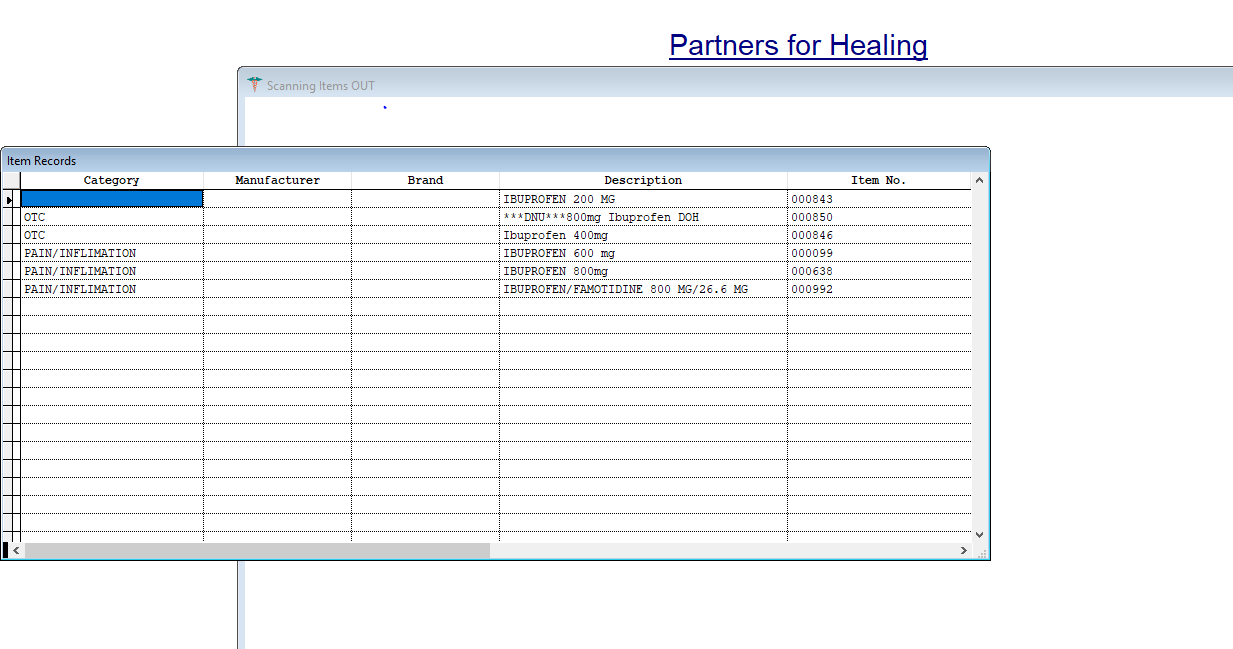 Select the name and correct dosage from the list and the screen below will be displayed.  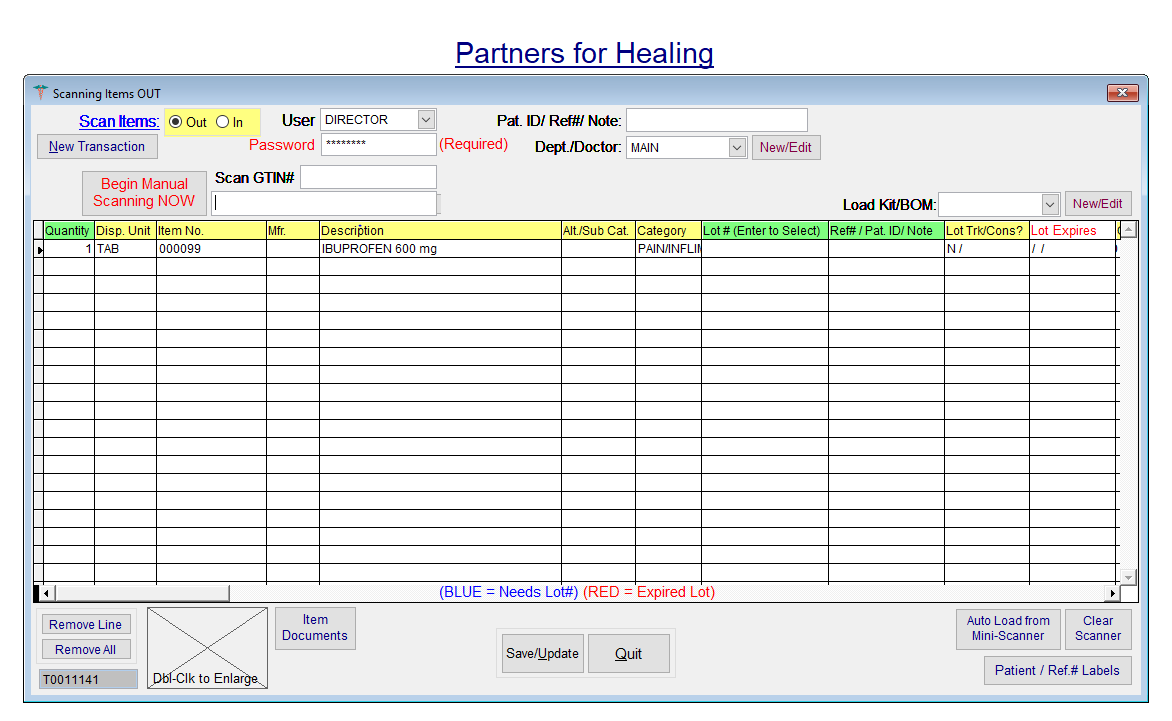 At this screen, enter the quantity dispensed and in the Ref#/Pat ID/Note field, enter the patient ID.Once complete press Save/UpdateTo add a new PO, choose Vendors/Purchase Orders/Receiving from the main menu.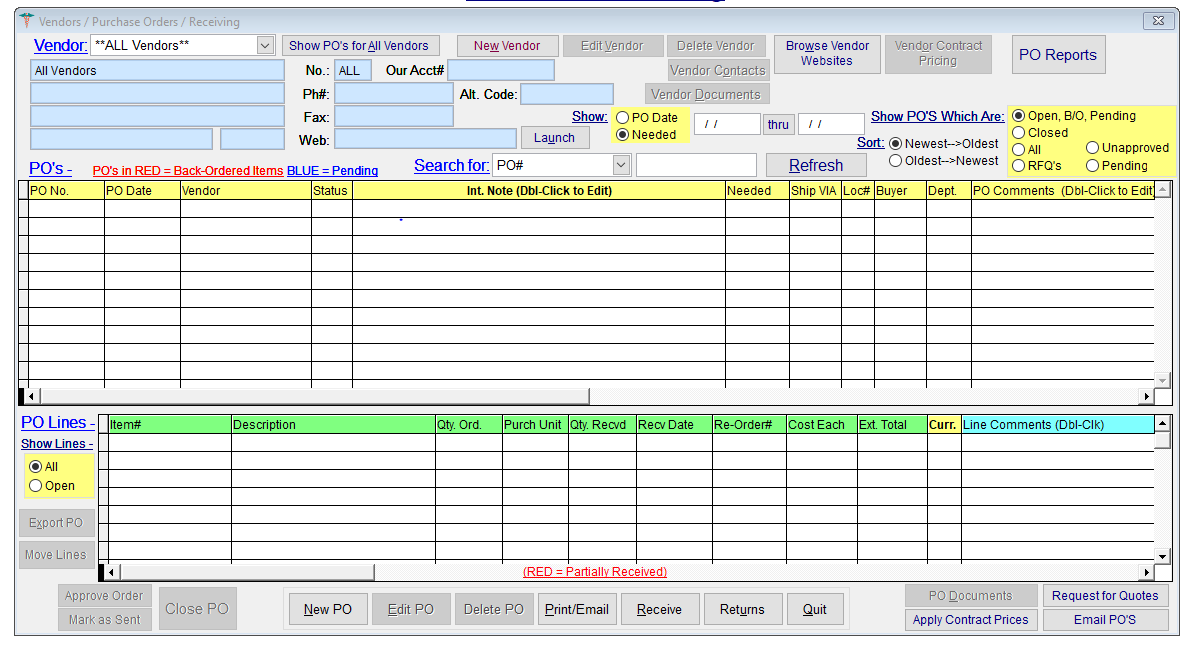 Select Vendor and New POCurrent vendors are:AmericaresDirect ReliefDonation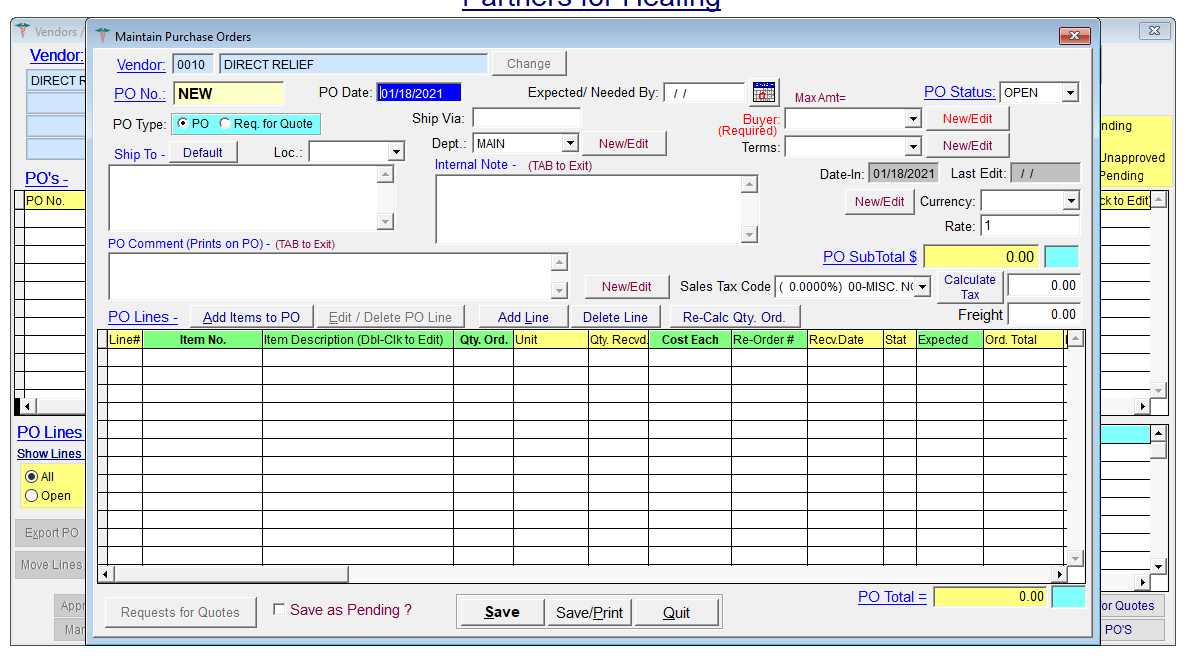 To add items select Add Items to POChoose item number to be added (all 6 digits must be included) via the search box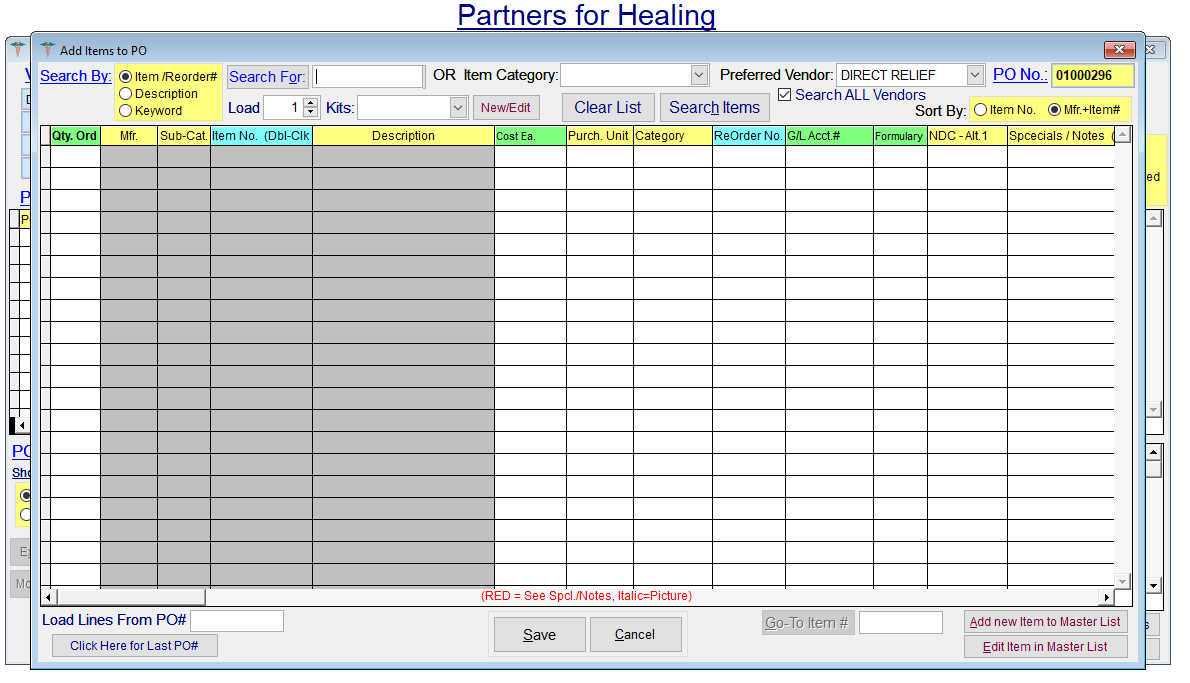 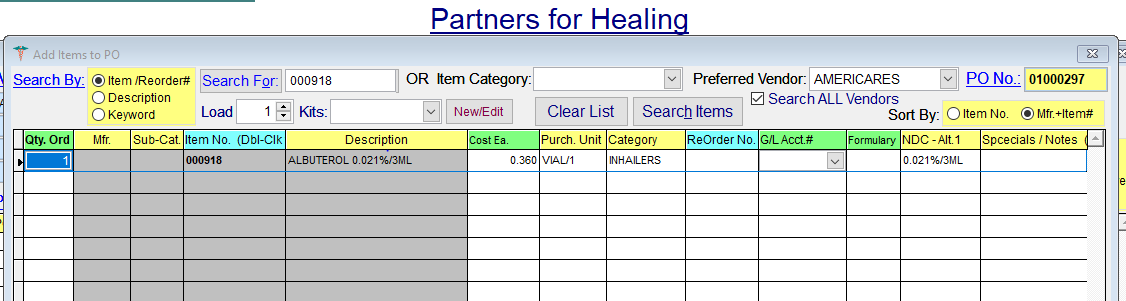 Information will be displayed.  Update quantity to be added in Qty Ord columnWhen all items are entered, choose Save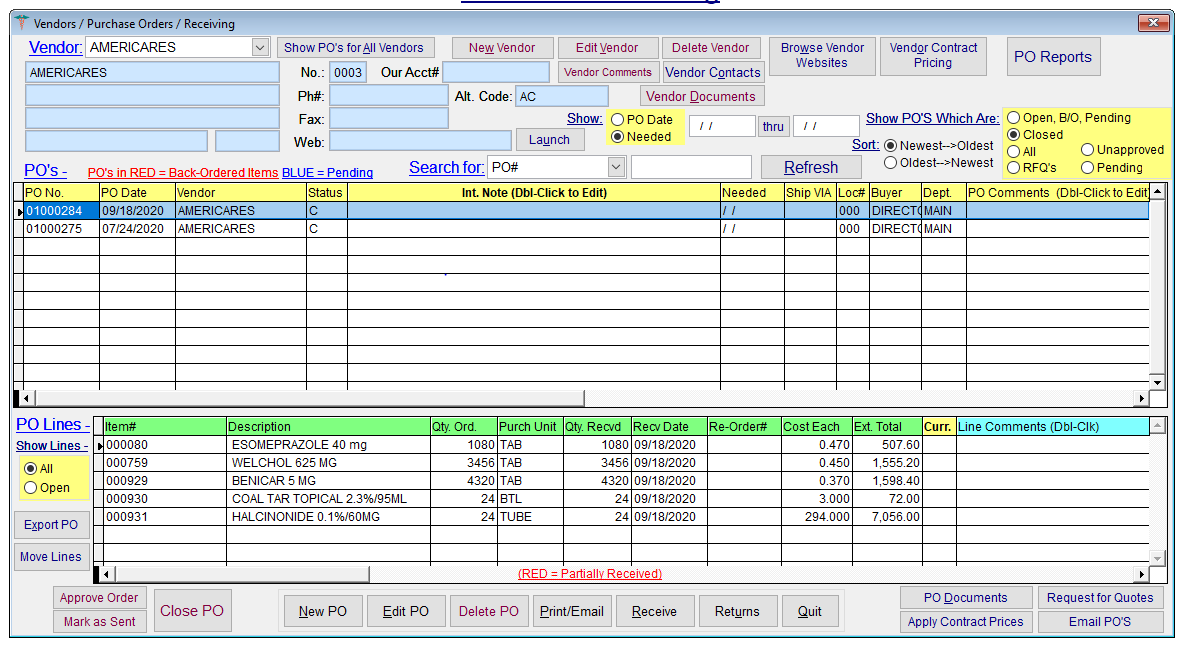 When complete print PO using Print/Email and provide to nurses in the med roomIf the item is not currently in the system, it should be added from the Master Set up option on the main menu.ADD NEW ITEM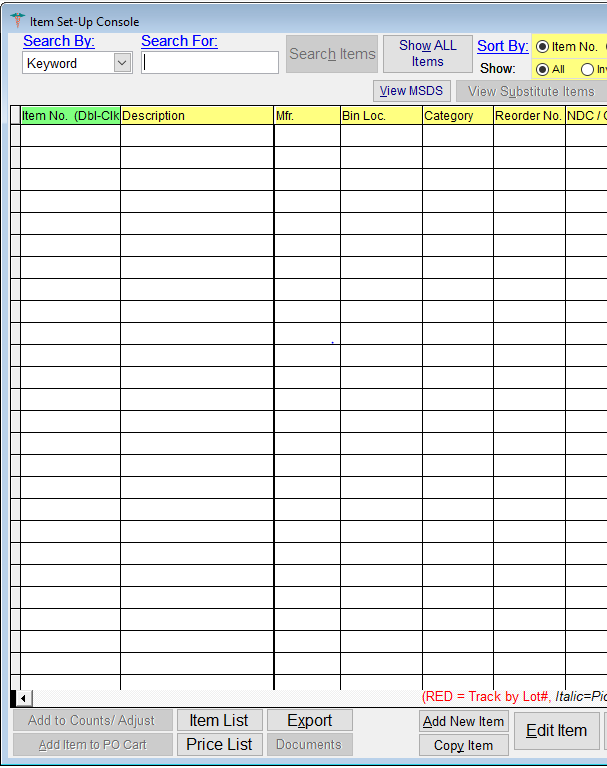 Choose Add New Item on this screen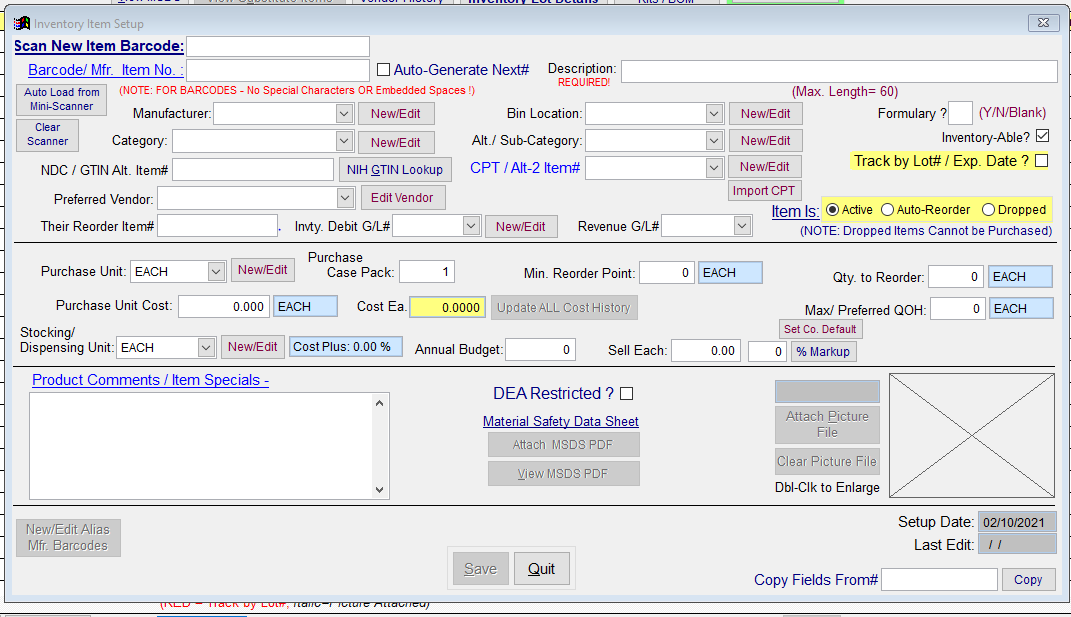 Select AUTO GENERATE NEXT#Fill in fields marked:DESCRIPTION	Include the medication name and doseCATEGORYACID REFLUX/STOMACHACNE TOPICALALLERGIC EMERGENCIESALLERGY/SINUSANESTHETIC ANGINAANTI INFECTIVEANTIBIOTICSANTICOAGULATIONARBANTIVIRAL	BIRTH CONTROLBLOOD PRESSUREBOWELSCARDIOVASCULARCHOLESTEROLDIABETESDIURETICGASTROINTENSTINALGOUTHORMONEINHALERSINJECTABLESINSULINMIGRANENAUSEANEUROLOGYOTHERPAIN/INFLAMATIONPSHCYSKIN/TOPICALTHYROIDULCERSUROLOGYVACCINENDC/GTIN ALT ITEM #	Include dosage in this fieldPURCHASE UNIT (use the unit that will be dispensed to the patient)BOXBTLCANCASEEACHIHPACKPENTAB	TUBEVIALPURCHASE UNIT COST – this will be the unit cost of the medication based on the generic price on Good Rx at the cheapest local source. STOCKING/DISPENSING UNIT (use the same as PURCHASE UNIT and make sure Case pack =1)BOXBTLCANCASEEACHIHPACKPENTAB	TUBEVIALWhen complete press SAVE.  Screen will return to completed Item Setup Console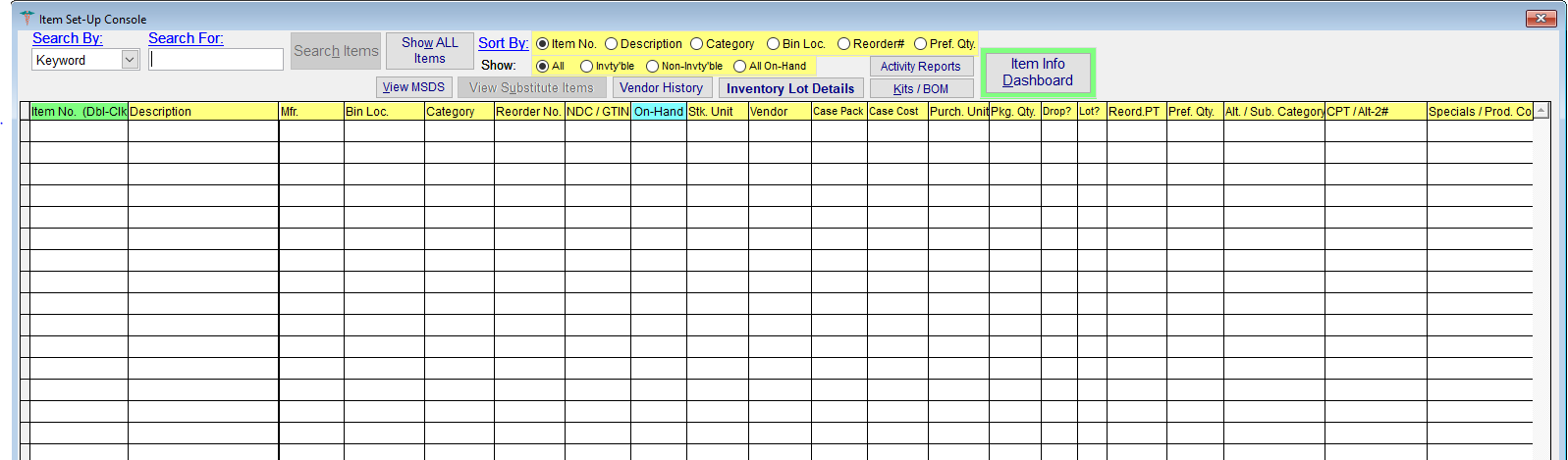 Receive PO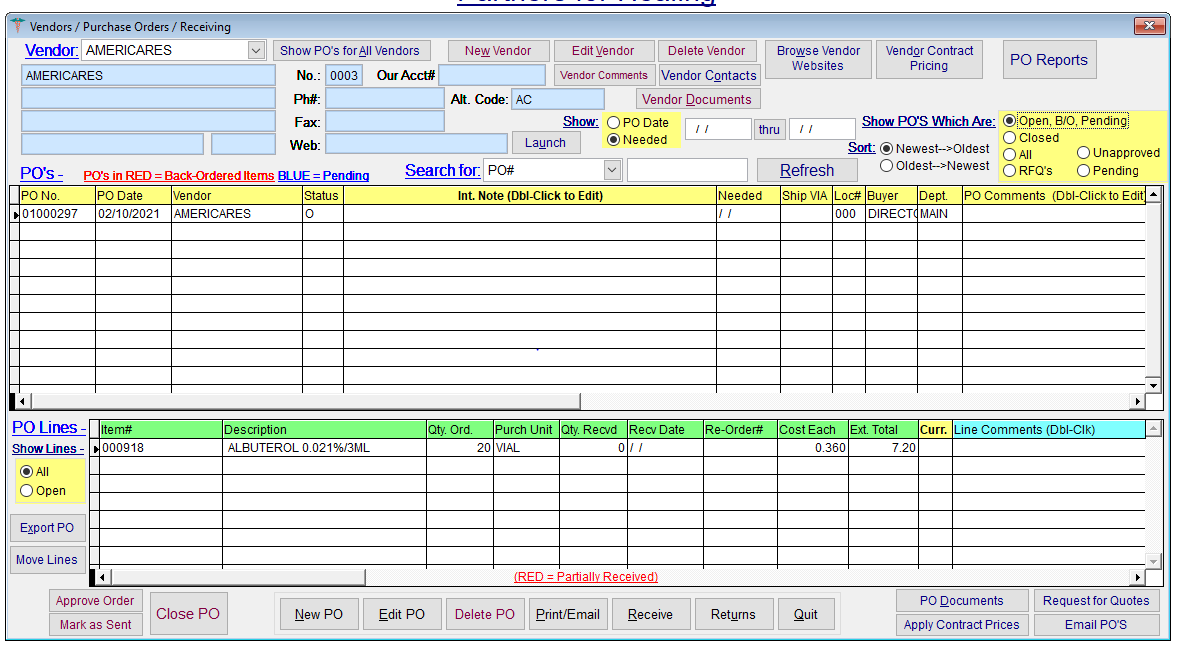 Select the Vendor and then the PO to be received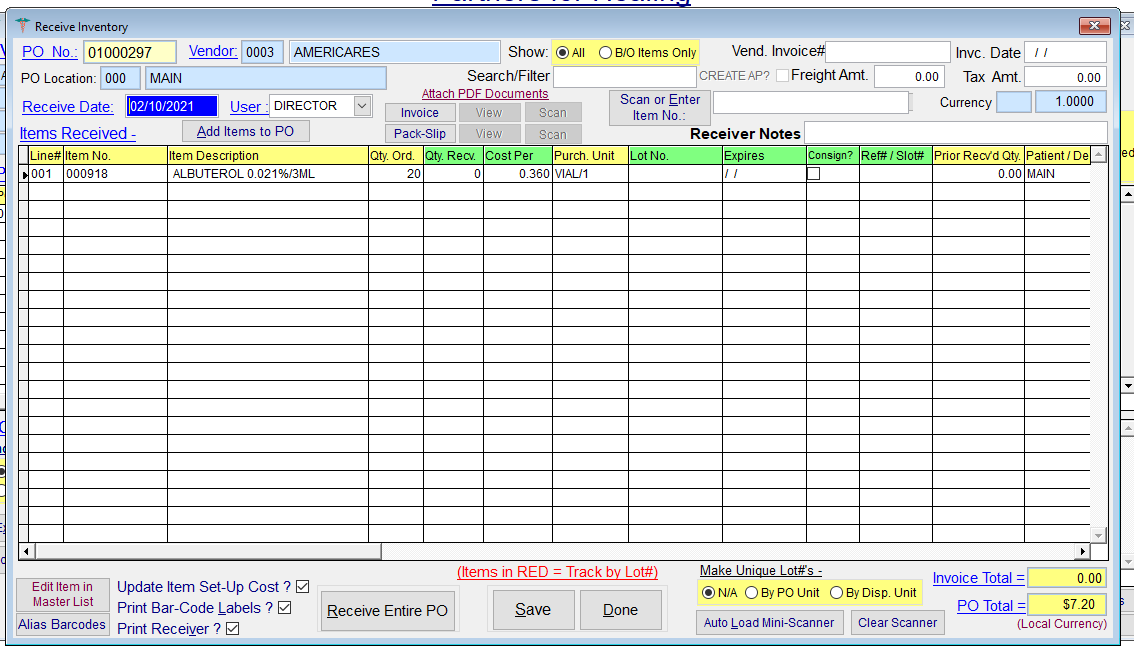 Verify all quantities are correct and choose Receive Entire PO.  Or make any corrections if quantities do not match.Then SaveChoose option to print the receiver report and put it with the packing slip into the folder for the correct vendor.